Bayer pone en marcha un programa formativo en bienestar animal dirigido a las personas que conviven con un animal de compañíaEl programa consta de píldoras formativas en vídeo coordinadas por las Dras. Marta Amat y Susana Le Brec, veterinarias de la UAB También hay un apartado específico sobre bienestar en animales de granjaLos vídeos se publicarán de forma quincenal y estarán disponibles en BayerVetConecta   Barcelona, 21 de enero de 2020 – Coincidiendo con la celebración del Día de San Antón, patrón de los animales, Bayer pone en marcha, junto con la Universidad Autónoma de Barcelona (UAB) un programa formativo online sobre bienestar animal dirigido a las personas que conviven con un animal de compañía -especialmente perro o gato- y a aquellas que se preocupan por asegurar su bienestar. El programa consta de píldoras formativas en vídeo en las que la Dra. Marta Amat y la Dra. Susana Le Brech, veterinarias y etólogas de la UAB y miembros de CAWEC (siglas en inglés de Centro de Educación sobre Bienestar de Animales de Compañía), comentan de forma didáctica las dudas que frecuentemente tienen las personas que conviven con perros y gatos o aquellas que, aunque no tengan animales de compañías, estén sensibilizadas con el bienestar animal.Así, por ejemplo, los propietarios de perros podrán saber qué hay que tener en cuenta antes de adoptar un animal, cómo educar a un cachorro, cómo actuar si el perro sufre ansiedad por separación, qué hacer ante la llegada de un bebé a la familia o qué cuidados necesita un perro sénior, así como también se fomenta la tenencia responsable de animales.En el caso de los gatos, los vídeos están enfocados en abordar algunos temas relacionados con la conducta del animal (si es normal que rasque los muebles, por qué puede orinar fuera de su bandeja, qué situaciones pueden causarle miedo o estrés, etc.), así como también se incluyen consejos sobre cómo utilizar el transportín o cómo preparar la visita al veterinario.El programa cuenta con un apartado específico sobre bienestar animal en animales de granja, en el que el Dr. Xavier Manteca, catedrático del departamento de Ciencia Animal y de los Alimentos de la Facultad de Veterinaria de la UAB, mediante entrevistas, explica en detalle por qué es importante el bienestar en animales de granja y cómo asegurarlo tanto en la producción de leche y carne de vacuno, como en porcino.Las personas interesadas en participar en este programa pueden hacerlo a través de la página web BayerVetConecta, en la que accederán a los vídeos formativos que se publicarán de forma quincenal.Compromiso de Bayer con el bienestar animalBayer es una compañía comprometida con el bienestar animal, un tema que cada vez preocupa más a veterinarios, ganaderos y a las personas que conviven con un animal. Por ello, con el objetivo de mejorar el bienestar de los animales, la compañía tiene en marcha, desde hace más de dos años, junto con AWEC, el Centro de Educación sobre Bienestar Animal de la Facultad de Veterinaria de la Universidad Autónoma de Barcelona (UAB), un amplio programa de bienestar animal tanto para clínicas veterinarias como para granjas que ahora quiere acercar a las personas que conviven con un animal o, simplemente, a aquellas que se preocupan por asegurar su bienestar. Hasta la fecha, más de 200 clínicas veterinarias se han adherido al programa y 20 granjas de vacuno de leche, y ahora se está ampliando también a granjas de porcino. Sobre Bayer Bayer es una empresa multinacional con competencias clave en las áreas de ciencias de la vida relacionadas con la salud y la agricultura. Con sus productos y servicios, la empresa quiere ser útil a la humanidad contribuyendo a encontrar solución a los grandes desafíos que plantean el envejecimiento y el crecimiento constantes de la población mundial. Al mismo tiempo, el Grupo aspira a aumentar su rentabilidad y a crear valor a través de la innovación y el crecimiento. Bayer se adhiere a los principios de la sostenibilidad, y sus marcas son sinónimo de confianza, fiabilidad y calidad en todo el mundo. En el ejercicio 2018, el Grupo, con alrededor de 117.000 empleados, obtuvo una facturación de 39.600 millones de euros, realizó inversiones por valor de 2.600 millones de euros y destinó 5.200 millones de euros a investigación y desarrollo. Para más información, visite la web www.bayer.com.NOTA: El vídeo de presentación del programa de bienestar animal está disponible en el canal de Youtube de BayerVetConecta.////////////////////////////////////////// ¿Necesitas más información?BAYER – COMUNICACIÓN:  Isabel López – isabel.lopez@bayer.com93 495 67 69       Síguenos en: 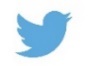 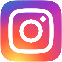 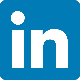 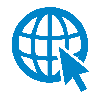 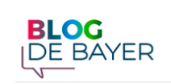 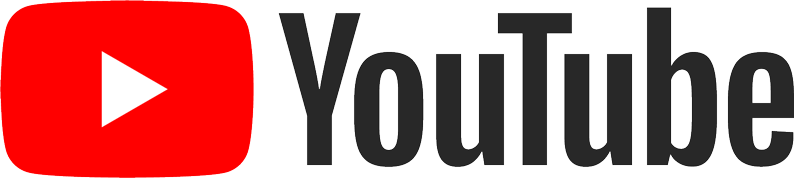 Afirmaciones prospectivasEl presente comunicado de prensa puede contener determinadas afirmaciones de carácter prospectivo basadas en supuestos y pronósticos actuales de la dirección del grupo Bayer o sus sociedades operativas. Existen diversos riesgos, incertidumbres y otros factores, algunos conocidos y otros no, que pueden provocar que los resultados, la situación económica, la evolución y el rendimiento reales de la compañía en el futuro difieran sustancialmente de las estimaciones que aquí se realizan. Dichos factores incluyen los descritos por Bayer en informes publicados por la empresa, que pueden consultarse en el sitio web de Bayer www.bayer.com. La compañía no se compromete a actualizar dichas afirmaciones de carácter prospectivo ni a adaptarlas a sucesos o acontecimientos posteriores.